Masopust IIIFormou několika hravých úkolů v pracovním listu se děti dozvědí základní informace o masopustních slavnostech. Pracovní list je určen především žákům druhých tříd. Děti budou potřebovat psací potřeby a pastelky.Masopust__________________________________________________Holčička Apolenka říká na začátku příběhu říkanku. Dokážete do ní dopsat chybějící slova? Dokážete tento jazykolam rychle přeříkat? Znáte ještě jiný jazykolam?Kmotře Petře,nepřepepřete mi toho ……………………………………… .Jak mi toho ……………………………………… přepepříte,tož si, kmotře …………………………………, toho …………………………… sníte.Vyřeš křížovku.Vodorovně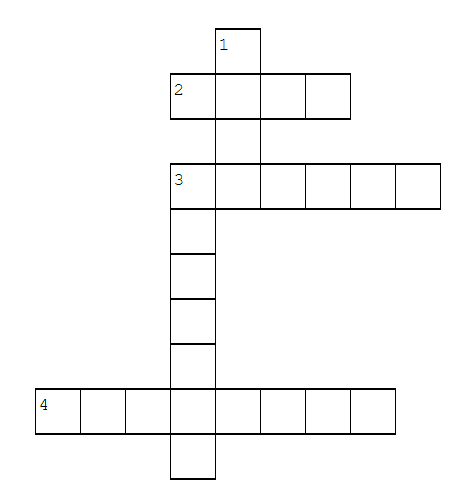 2. Drží se celých 40 dní.3. Jedna z masopustních masek.4. Masopustní pochoutka.Svisle1. Maska báby ji má na zádech.3. Masopustní masky se také nazývají.Nápověda: maškary, půst, medvěd, jitrnice, nůšeKluci schovali masopustní jitrničky v bludišti. Najdete k nim cestu?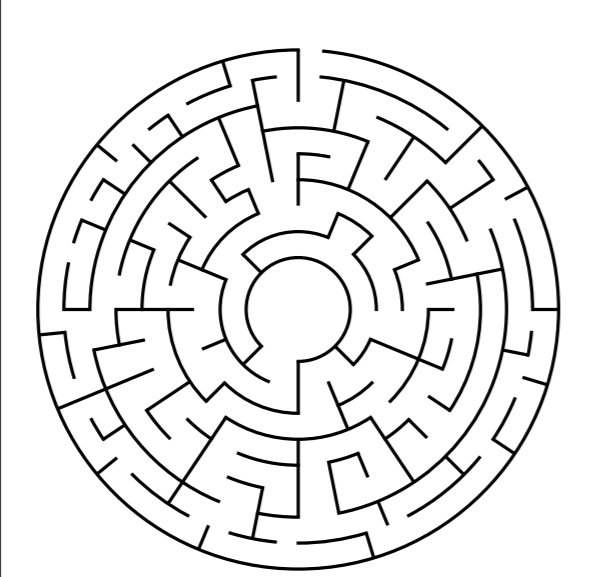 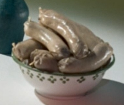 Jaké další masopustní masky jste v pohádce viděli? Napište je.………………………………………………………………………………………………………………………………………………………………………………………………………………………………………………………………………………………………………………………………………………………………Dotvořte si svou masopustní masku.Co jsem se touto aktivitou naučil/a:………………………………………………………………………………………………………………………………………………………………………………………………………………………………………………………………………………………………………………………………………………………………………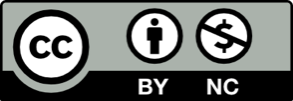 